Občina Ilirska Bistrica na podlagi 52. in 57. člena Zakona o stvarnem premoženju države in samoupravnih lokalnih skupnosti (Uradni list RS, št. 11/18), v povezavi z 19. in 20. členom Uredbe o stvarnem premoženju države in samoupravnih lokalnih skupnosti (Uradni list RS, št. 31/18), objavljaNAMERO O SKLENITVI NEPOSREDNE POGODBEza prodajo nepremičnine - garaže, št. stavbe 1266 k.o. Ilirska Bistrica, postavljene na parc. št. 31/15 k.o. Ilirska Bistrica. Cena garaže znaša 4600€.Prodajna pogodba bo sklenjena po poteku 20 dni od objave te namere na spletni strani Občine Ilirska Bistrica.Za prodajo predmetne nepremičnine bo sklenjena neposredna pogodba. Prodajna pogodba bo sklenjena po poteku 20 dni od objave te namere na spletni strani Občine Ilirska Bistrica. Kupnina mora biti plačana na transakcijski račun Občine Ilirska Bistrica št. 01238-0100016470, pri Republiki Sloveniji, Ministrstvu za finance, Upravi RS za javna plačila, Območni enoti Postojna  v roku 8 dni od izdaje računa; plačilo celotne kupnine v navedenem roku je bistvena sestavina pravnega posla.Ponudbo na namero je potrebno oddati na priloženem obrazcu. Rok za oddajo ponudbe na namero je 20 dni od objave na spletni strani tj. do vključno 20.09.2018. Ponudbo na namero lahko ponudniki oddajo pisno na naslov Občina Ilirska Bistrica, Bazoviška cesta 14, 6250 Ilirska Bistrica, oz. po e-pošti na e-naslov: obcina.ilirska-bistrica@ilirska-bistrica.si. Upoštevane bodo vse prijave, ki bodo prispele na e-naslov do izteka zadnjega dne objave oz. bodo oddane po pošti z oznako priporočeno zadnji dan objave.    V primeru, da se bo na namero prijavilo več zainteresiranih oseb, bodo z njimi opravljena pogajanja o ceni in o drugih pogojih pravnega posla. Poleg kupnine bo kupec zavezan plačati tudi stroške cenitve, davka, strošek notarske overitve podpisa prodajalca ter stroške vpisa v zemljiško knjigo v njegovo korist. Kontaktna oseba za dodatne informacije o predmetni nepremičninah je Marko Tomažič,  05/7112 326.Župan ali oseba ki jo župan za to pooblasti lahko do sklenitve pravnega posla, brez odškodninske odgovornosti, ustavi postopek.Številka: 3528-42/2018Datum: 30.08.2018Občina Ilirska Bistrica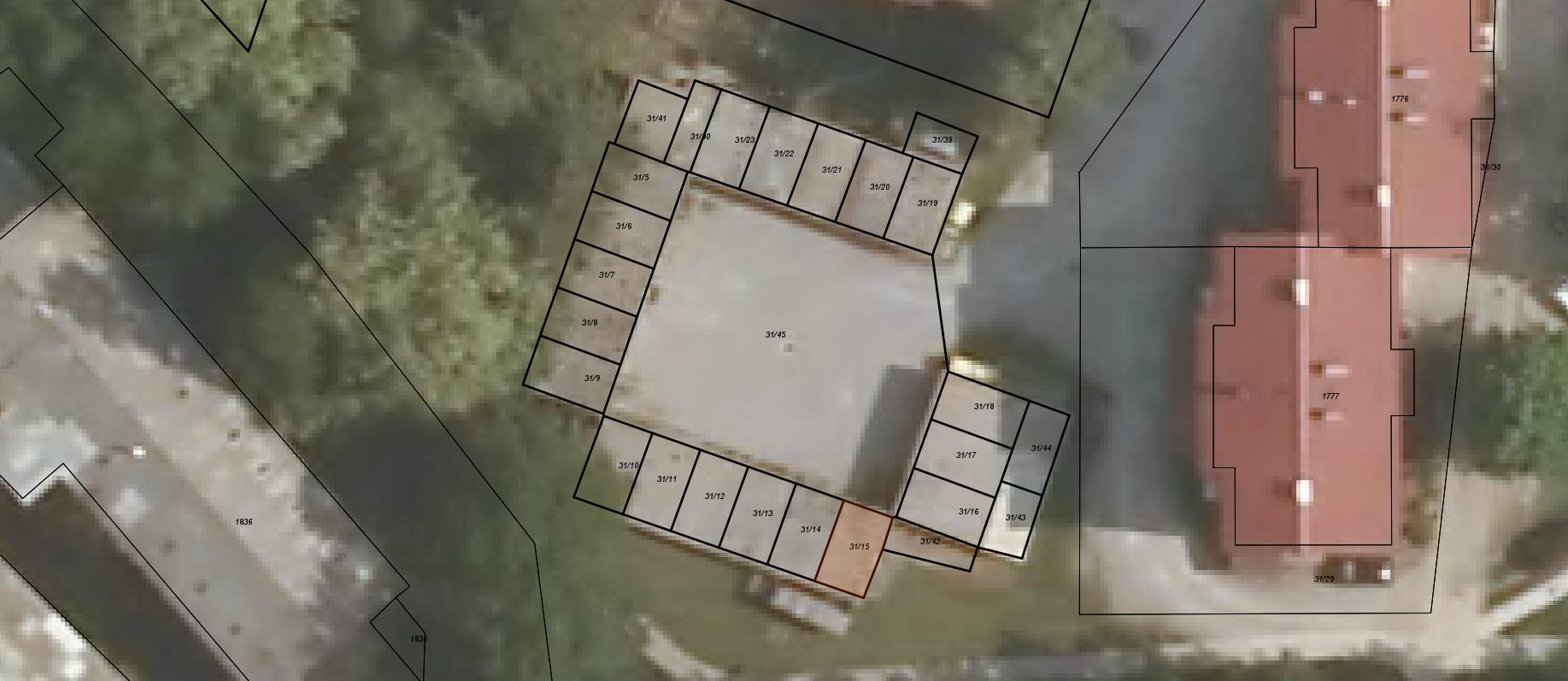 PONUDBA NA NAMERO O SKLENITVI NEPOSREDNE POGODBEšt.: 3528-42/2018, z dne 30.8.2018,za nepremičnino –garažo parc. št. 31/15 k.o. Ilirska Bistrica 	Ime in priimek / naziv pravne osebe:            _____________________________________________________________________	       Naslov: _____________________________________________________________________	       Kontaktna oseba: _____________________________________________________________________	       Elektronski naslov kontaktne osebe: _____________________________________________________________________	       Telefon: _____________________________________________________________________Izjavljam, da sem skrbno pregledal(a) vsebino namere o sklenitvi neposredne pogodbe št. 3528-42/2018 z dne 30.08.2018 in da sem z njo seznanjen(a) ter jo sprejemam v celoti. Izjavljam, da mi je stanje nepremičnine v naravi poznano in da sem seznanjen(a) s tem, da se bo pogodba sklenila na način videno-kupljeno. V skladu z navedenim v predpisanem roku podajam ponudbo na namero.                     Kraj in datum:                    _________________________________                  						   Podpis: 						   _________________________________